Международная научно-практическая конференция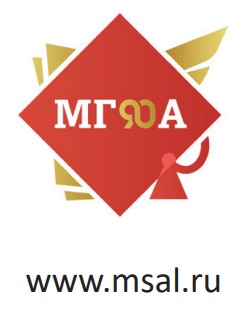 «Язык права и право в языке: интегративный подход к изучению»8 апреля 2021 г.УВАЖАЕМЫЕ КОЛЛЕГИ!Кафедра юридического перевода, кафедра английского языка и кафедра иностранных языков Московского государственного юридического университета имени О. Е. Кутафина (МГЮА) приглашают вас принять участие в Международной научно-практической конференции «Язык права и право в языке: интегративный подход к изучению» в рамках VIII Московского юридического форума, приуроченного к 90-летию Университета.Основные вопросы для обсуждения на пленарном заседании и секциях:методика преподавания английского языка в юридическом и экономическом вузе; профессионально ориентированное обучение переводу в вузе; методика преподавания и перевод французского, немецкого, испанского, латинского и русского (как иностранного) языков в юридическом и экономическом вузе.Просим вас подтвердить свое участие, пройдя электронную регистрацию до 10 марта 2021 года на сайте Университета имени О.Е. Кутафина (МГЮА) https://moslegforum.ru/.Программа конференции будет выслана участникам после регистрации. Проведение мероприятий Форума предполагается в «гибридном» формате (очно при соблюдении санитарно-эпидемиологических правил, действующих в Москве и удаленно с использованием дистанционных технологий).Участие в конференции бесплатное.Планируется печать сборника по материалам форума и занесение его в базу РИНЦ. Статьи/ тезисы просьба прислать строго до 30 апреля 2021 на электронный адрес forum@msal.ru.Требования к публикациям:Объем материалов не должен превышать 13 тыс. печатных знаков с учетом пробелов (до 7 страниц). Публикуются материалы участников, которые принимали очное участие в работе форума. Шрифт – Times New RomanВысота шрифта – 14 пунктовМежстрочный интервал – полуторныйАбзацный отступ – 1,25 смПоля: верхнее – 2 см, нижнее – 2 см, левое – 3 см, правое – 1 см. Сноски помещаются постранично; нумерация сносок сплошная. Сноски набираются шрифтом Times New Roman. Высота шрифта – 12 пунктов; межстрочный интервал – одинарный. При оформлении сносок и ссылок следует руководствоваться новым библиографическим ГОСТом Р 7.0.5 2008.При несоблюдении указанных требований материал может быть отклонен, возвращен автору на доработку либо сокращен по усмотрению редакции.Обращаем ваше внимание на то, что Университет имени О.Е. Кутафина не оплачивает транспортные расходы и расходы на проживание. Более подробную информацию можно получить по телефонам и e-mail: Матияшина Ксения Ярославовна +7 (916) 396-56-04, kyamatiyashina@msal.ruС уважением,
Оргкомитет 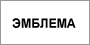 